PROSO PRINT & SEND DONATION FORM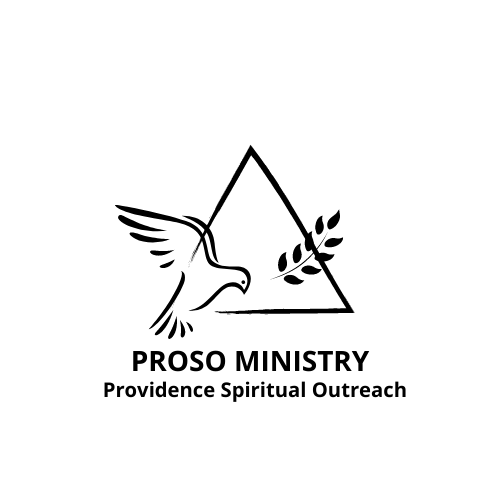 Please mail your tax-deductible donation with this form to PROSO Ministry515 SW 24th St.San Antonio, TX 78207Mail-In Donor Information – Please include this form with your mail-in donation.Title:  _____ First Name: ___________________ Last Name: __________________Street Address: _______________________________________________________Address Line 2: _______________________________________________________   City ___________________ State ________   ZIP / Postal Code ________________Phone (____)________________ Organization (optional) ______________________Enter Email* (print clearly) ___________________________________Confirm Email above _______________________________________Please Designate Donation Amount*  _____________ Thank you for your support!* Make your check payable to PROSO Ministry.  (Address is at the top of is form)Would you like to receive updates? If so, select your choices below and provide cell phone number and email address as needed. Yes, I would like to receive text messages from PROSO Yes, I would like to receive emails from PROSO Yes, I would like to receive emails from CDP (Congregation of Divine Providence)PROSO Ministry  515 SW 24th St  San Antonio, TX , 78207 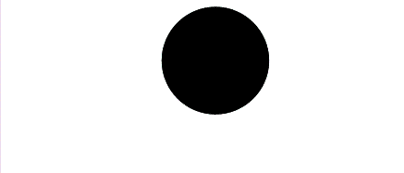 proso@cdptexas.org 210.707.8400